Język angielskiAnimals on the farm - poznajemy nazwy zwierząt mieszkających na farmie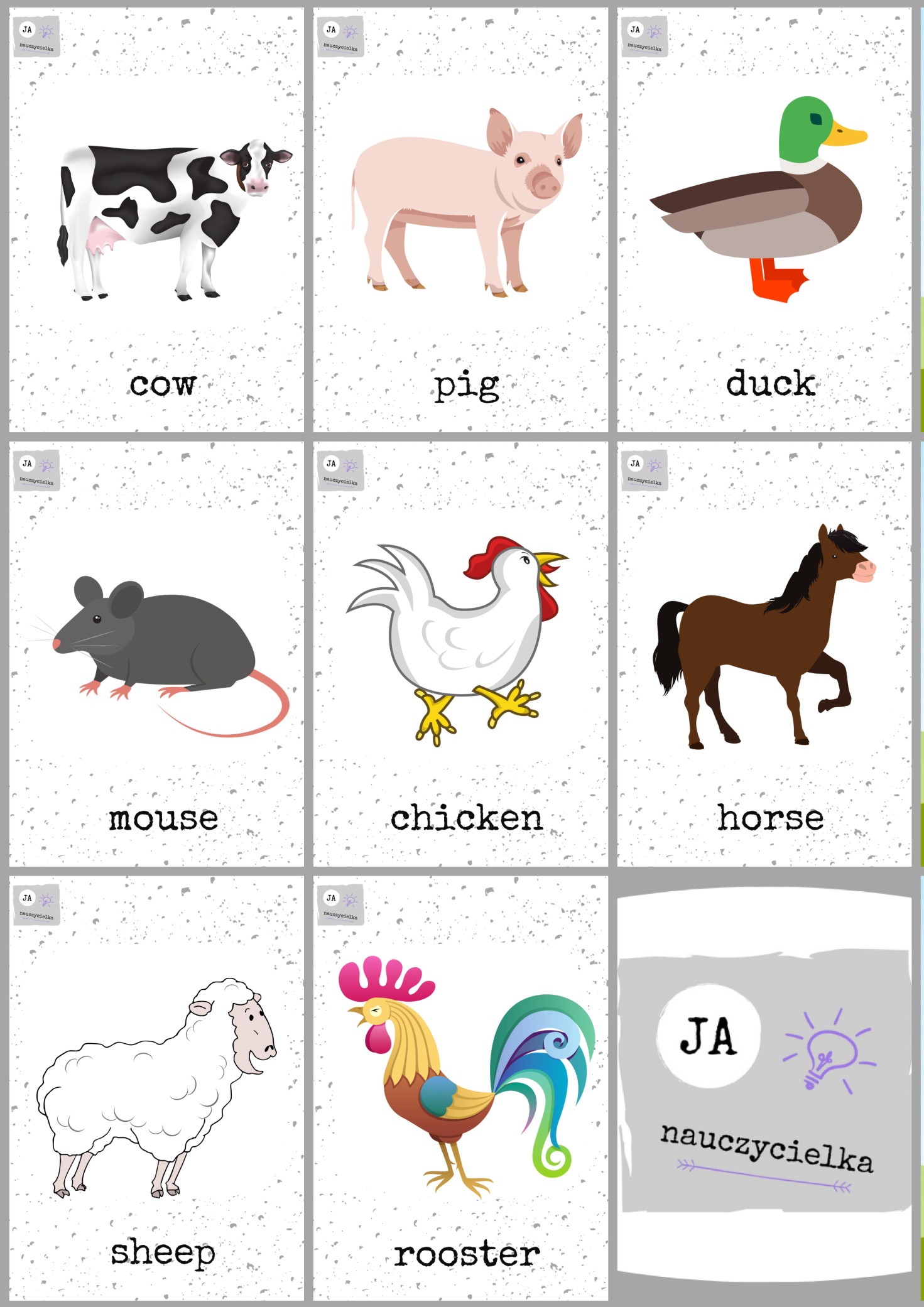 Nazwij zwierzątka w języku polskim , a następnie powtórz w języku angielskim. Listen and repeat :https://www.youtube.com/watch?v=bV8MSaYlSbcZapoznaj się z odgłosami zwierząt w języku angielski  przy piosence o farmerze :https://www.youtube.com/watch?v=5oYKonYBujgNastępnie wyrusz na spacer po farmie:https://www.youtube.com/watch?v=EwIOkOibTgMGra memory ( pamieć)  :Wytnij obrazki podwójnie i zagraj w Memory Game. Staraj się podczas zabawy używać jak najczęściej języka angielskiego np.  It’ s a horse – To jest  koń. . Make your own farm - wykonaj swoją własną farmę .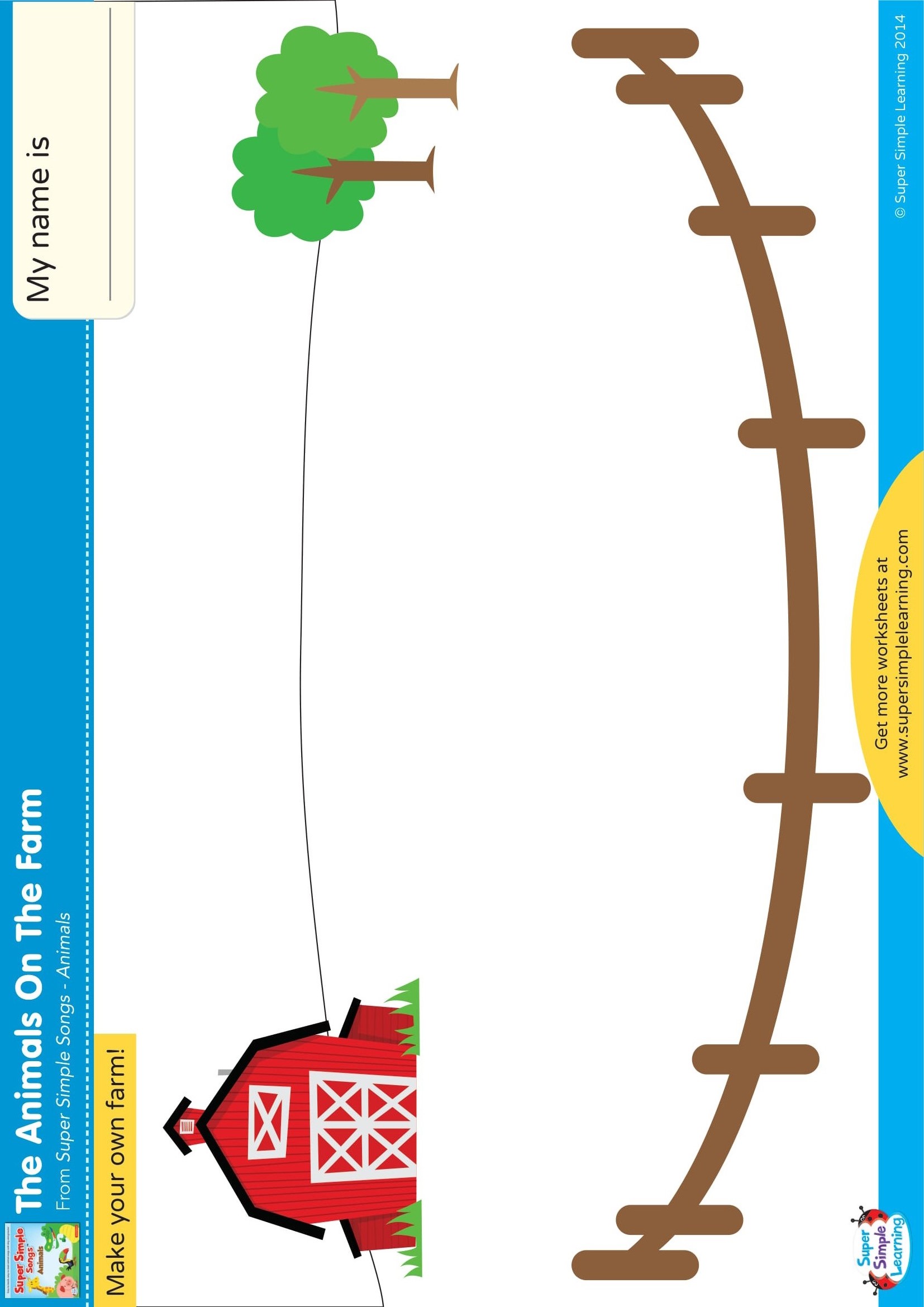 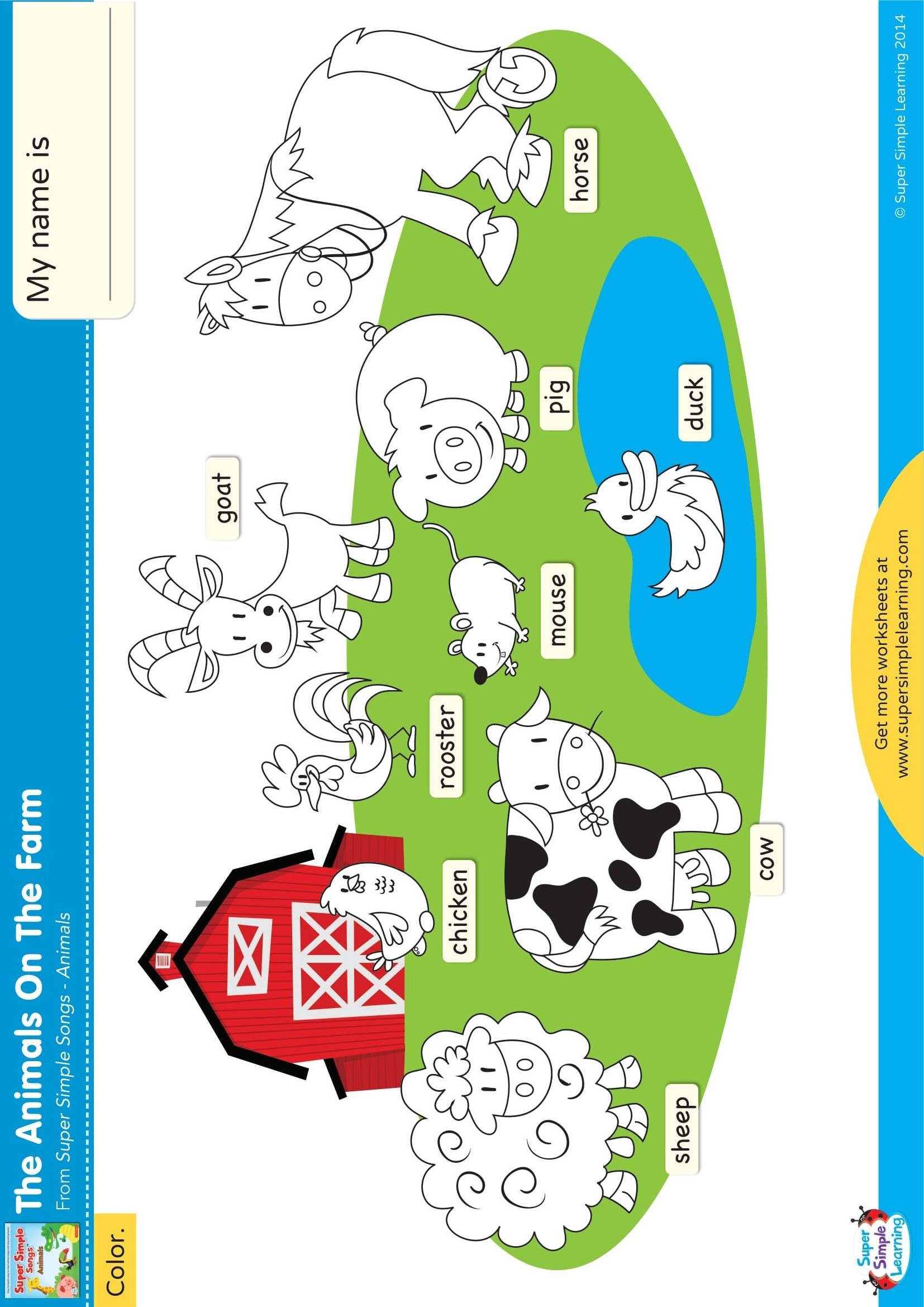 Puzzle - pokoloruj obrazek i wytnij go wzdłuż linii. Spróbuj ułożyć obrazek. Nazwij zwierzątka, które widzisz w języku angielskim.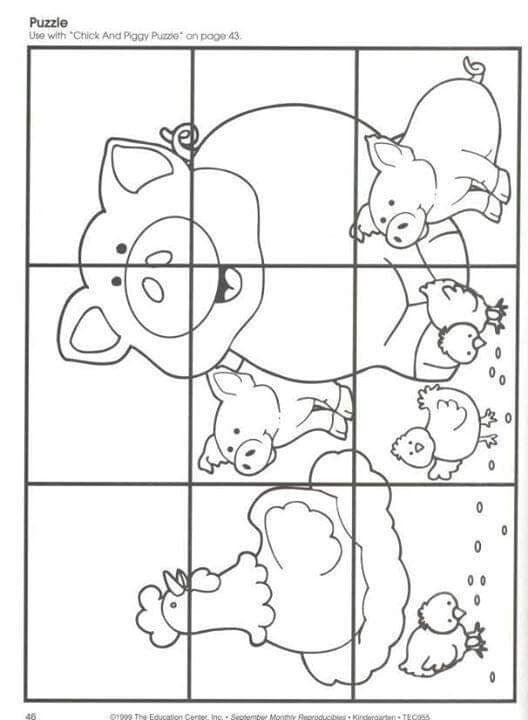 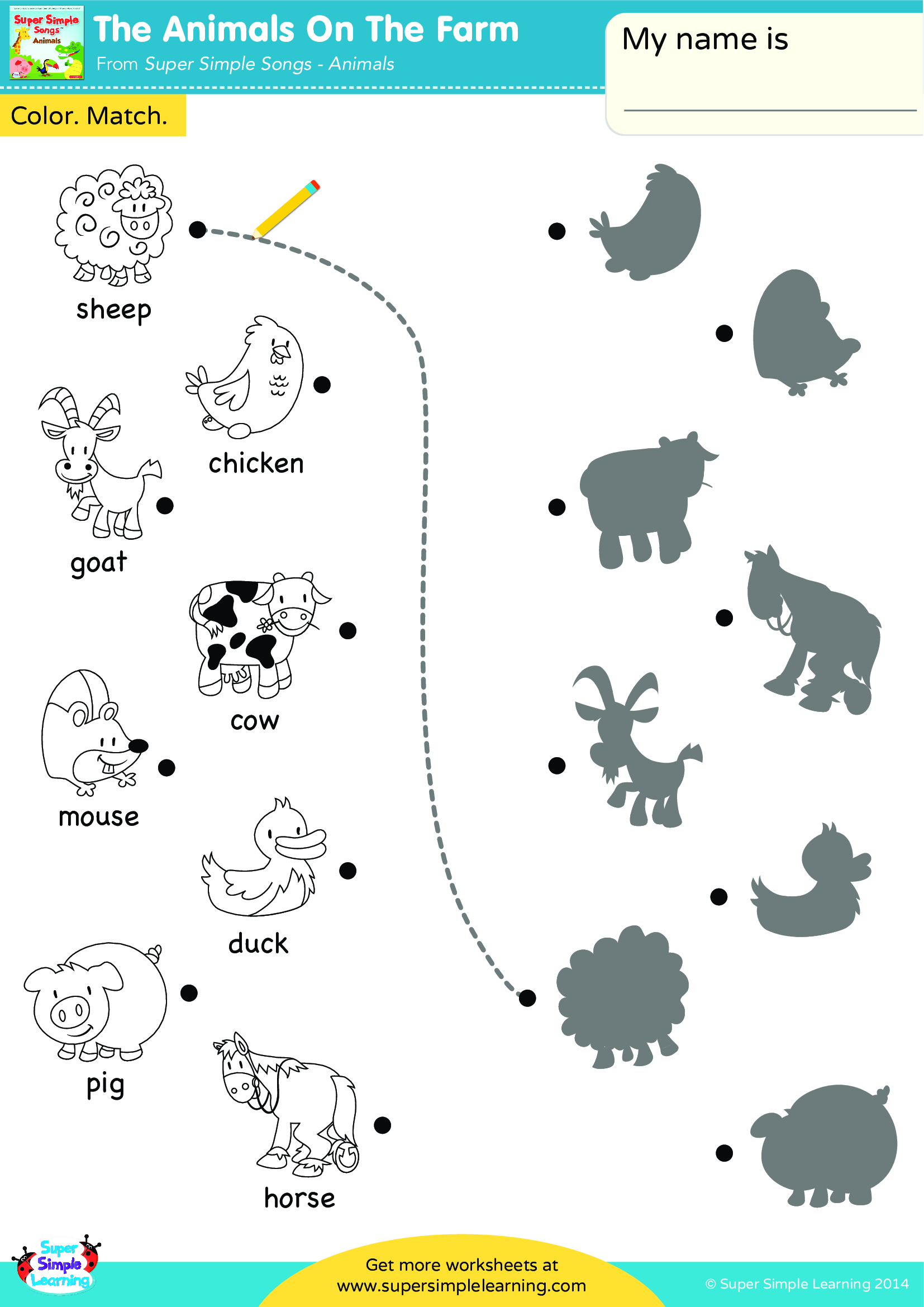 Pokoloruj zwierzęta, które żyją na farmie.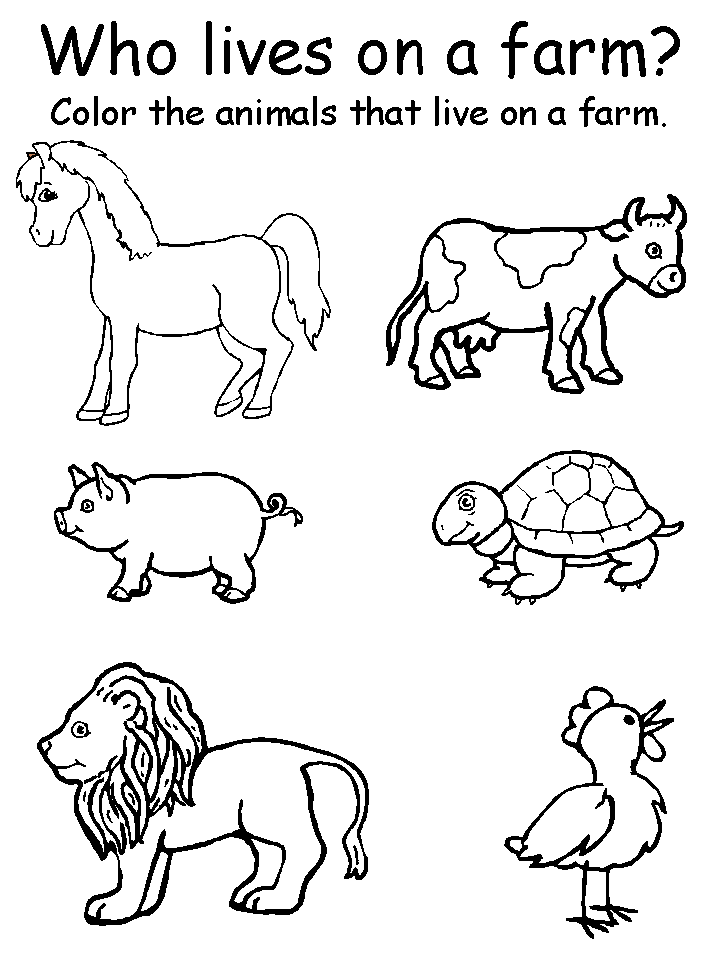  Zaśpiewaj piosenkę "Animals finger family"https://www.youtube.com/watch?v=MaHWFODvtfUW razie problemów z wymową polecam www.diki.pl